Załącznik nr 2Znak sprawy: PKOSZ.4.2019/RPOWŚ……………………………………….………..…..(Nazwa, adres, NIP Wykonawcy)Oświadczenie o braku powiązań z ZamawiającymOświadczam/oświadczamy, że w związku ze złożeniem oferty na wykonanie i dostawę oraz montaż tablic informacyjnych/ promocyjnych zewnętrznych oraz plakatów i naklejek promocyjnych dla Gminy Miedziana Góra (zapytanie ofertowe nr PKOSZ.4.2019/RPOWŚ z dnia 04.07.2019r) nie jestem/nie jesteśmy powiązani z Zamawiającym osobowo lub kapitałowo lub osobami upoważnionymi do zaciągania zobowiązań w imieniu Zamawiającego lub osobami wykonującymi 
w imieniu Zamawiającego czynności związane z przygotowaniem i przeprowadzeniem procedury wyboru Wykonawcy.Przez powiązania kapitałowe lub osobowe rozumie się wzajemne powiązania między Zamawiającym lub w/w osobami, a Wykonawcą, polegające na:uczestniczeniu w spółce jako wspólnik spółki cywilnej lub spółki osobowej,posiadaniu co najmniej 10 % udziałów lub akcji,pełnieniu funkcji członka organu nadzorczego lub zarządzającego, prokurenta, pełnomocnika,pozostawaniu w związku małżeńskim, w stosunku pokrewieństwa lub powinowactwa w linii prostej, pokrewieństwa drugiego stopnia lub powinowactwa drugiego stopnia w linii bocznej lub w stosunku przysposobienia, opieki lub kurateli,pozostawaniu z Zamawiającym w takim stosunku prawnym lub faktycznym, że może to budzić uzasadnione wątpliwości co do bezstronności tych osób w wyborze Wykonawcy. ………….……..................................................................................(podpisy osób uprawnionych do reprezentowania Wykonawcy/ oferenta/ i składania oświadczeń woli w jego imieniu)................................., dnia ...………..……… 2019 r.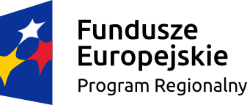 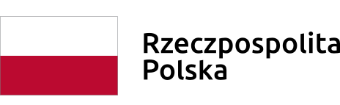 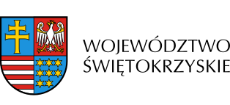 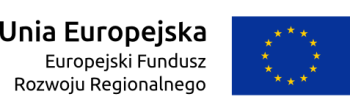 